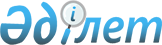 О внесении изменений в Решение Комиссии Таможенного союза от 7 апреля 2011 г. № 607Решение Коллегии Евразийской экономической комиссии от 17 января 2023 года № 5.
      В соответствии с пунктом 17 Протокола о применении санитарных, ветеринарно-санитарных и карантинных фитосанитарных мер (приложение № 12 к Договору о Евразийском экономическом союзе от 29 мая 2014 года) и пунктом 19 приложения № 2 к Регламенту работы Евразийской экономической комиссии, утвержденному Решением Высшего Евразийского экономического совета от 23 декабря 2014 г. № 98, Коллегия Евразийской экономической комиссии решила:
      1. Внести в Решение Комиссии Таможенного союза от 7 апреля 2011 г. № 607 "О формах Единых ветеринарных сертификатов на ввозимые на таможенную территорию Евразийского экономического союза подконтрольные товары из третьих стран" изменения согласно приложению.
      2. Установить, что изготовленные в соответствии с Решением Комиссии Таможенного союза от 7 апреля 2011 г. № 607 бланки ветеринарных сертификатов, выпущенные по формам № 1, 3, 16 и 41 до вступления настоящего Решения в силу, используются до 1 августа 2023 г. включительно.
      3. Настоящее Решение вступает в силу по истечении 30 календарных дней с даты его официального опубликования. ИЗМЕНЕНИЯ,
вносимые в Решение Комиссии Таможенного союза от 7 апреля 2011 г. № 607
      1. Пункт 3 после слова "скота" дополнить словами ", отобранные "in vivo".
      2. Дополнить пунктами 48 и 49 следующего содержания:
      "48. Ветеринарный сертификат на экспортируемые на таможенную территорию Евразийского экономического союза эмбрионы "in vitro" крупного рогатого скота (Форма № 48) (прилагается).
      49. Ветеринарный сертификат на экспортируемые на таможенную территорию Евразийского экономического союза эмбрионы мелкого рогатого скота (Форма № 49) (прилагается).".
      3. В формах Единых ветеринарных сертификатов на ввозимые на таможенную территорию Евразийского экономического союза подконтрольные товары из третьих стран, утвержденных указанным Решением:
      а) абзац второй пункта 4.1 формы № 1 изложить в следующей редакции:
      "- губкообразной энцефалопатии крупного рогатого скота – из стран или административных территорий с учетом статуса по губкообразной энцефалопатии крупного рогатого скота в соответствии с рекомендациями Кодекса МЭБ по данному заболеванию;";
      б) в форме № 3:
      наименование сертификата дополнить словами ", отобранные "in vivo";
      пункт 3.1 после слова "скота" дополнить словами ", отобранные "in vivo";
      в) абзац двенадцатый пункта 4.1 формы № 16 изложить в следующей редакции:
      "- губкообразной энцефалопатии крупного рогатого скота – из стран или административных территорий с учетом статуса по губкообразной энцефалопатии крупного рогатого скота в соответствии с рекомендациями Кодекса МЭБ по данному заболеванию;";
      г) в форме № 41:
      в пункте 4.1:
      абзац второй изложить в следующей редакции: 
      "для восприимчивых видов животных:";
      в абзацах сорок пятом, пятьдесят третьем, пятьдесят девятом и шестьдесят первом слова "разных видов" заменить словами "(только для восприимчивых видов животных)";
      абзац второй пункта 4.3 изложить в следующей редакции:
      "- все плотоядные (кроме норок, а также плотоядных, не достигших возраста 3 месяцев) – против бешенства (за исключением случаев, когда срок поддержания иммунитета вакциной против бешенства, составляющий более одного года, не истек или лабораторно подтверждено, что напряженность иммунитета против бешенства составляет не менее 0,5 МЕ/мл);";
      д) дополнить ветеринарным сертификатом на экспортируемые на таможенную территорию Евразийского экономического союза эмбрионы "in vitro" крупного рогатого скота (Форма № 48) и ветеринарным сертификатом на экспортируемые на таможенную территорию Евразийского экономического союза эмбрионы мелкого рогатого скота (Форма № 49) следующего содержания:
					© 2012. РГП на ПХВ «Институт законодательства и правовой информации Республики Казахстан» Министерства юстиции Республики Казахстан
				
      Председатель КоллегииЕвразийской экономической комиссии

М. Мясникович
ПРИЛОЖЕНИЕ
к Решению Коллегии
Евразийской экономической комиссии
от 17 января 2023 г. № 5."Форма № 48
1. Описание поставки 
1. Описание поставки 
1. Описание поставки 
1. Описание поставки 
1.7. Сертификат № ___________________ 
1.7. Сертификат № ___________________ 
1.7. Сертификат № ___________________ 
1.7. Сертификат № ___________________ 
1.1. Название и адрес грузоотправителя: 
1.1. Название и адрес грузоотправителя: 
1.1. Название и адрес грузоотправителя: 
1.1. Название и адрес грузоотправителя: 
Ветеринарный сертификат на экспортируемые на таможенную территорию Евразийского экономического союза эмбрионы "in vitro" крупного рогатого скота

1.2. Название и адрес грузополучателя: 
1.2. Название и адрес грузополучателя: 
1.2. Название и адрес грузополучателя: 
1.2. Название и адрес грузополучателя: 
1.3. Количество эмбрионов: 
1.3. Количество эмбрионов: 
1.3. Количество эмбрионов: 
1.3. Количество эмбрионов: 
1.8. Страна происхождения товара: 
1.8. Страна происхождения товара: 
1.8. Страна происхождения товара: 
1.8. Страна происхождения товара: 
1.4. Количество мест (контейнеров): 
1.4. Количество мест (контейнеров): 
1.4. Количество мест (контейнеров): 
1.4. Количество мест (контейнеров): 
1.8. Страна происхождения товара: 
1.8. Страна происхождения товара: 
1.8. Страна происхождения товара: 
1.8. Страна происхождения товара: 
1.4. Количество мест (контейнеров): 
1.4. Количество мест (контейнеров): 
1.4. Количество мест (контейнеров): 
1.4. Количество мест (контейнеров): 
1.9. Компетентное ведомство страны-экспортера: 
1.9. Компетентное ведомство страны-экспортера: 
1.9. Компетентное ведомство страны-экспортера: 
1.9. Компетентное ведомство страны-экспортера: 
1.5. Маркировка пломбы на транспортном средстве (вид, номер): 
1.5. Маркировка пломбы на транспортном средстве (вид, номер): 
1.5. Маркировка пломбы на транспортном средстве (вид, номер): 
1.5. Маркировка пломбы на транспортном средстве (вид, номер): 
1.9. Компетентное ведомство страны-экспортера: 
1.9. Компетентное ведомство страны-экспортера: 
1.9. Компетентное ведомство страны-экспортера: 
1.9. Компетентное ведомство страны-экспортера: 
1.5. Маркировка пломбы на транспортном средстве (вид, номер): 
1.5. Маркировка пломбы на транспортном средстве (вид, номер): 
1.5. Маркировка пломбы на транспортном средстве (вид, номер): 
1.5. Маркировка пломбы на транспортном средстве (вид, номер): 
1.10. Учреждение страны-экспортера, выдавшее сертификат: 
1.10. Учреждение страны-экспортера, выдавшее сертификат: 
1.10. Учреждение страны-экспортера, выдавшее сертификат: 
1.10. Учреждение страны-экспортера, выдавшее сертификат: 
1.6. Транспорт: 
(№ вагона, автомашины, контейнера, рейса самолета, название судна) 
1.6. Транспорт: 
(№ вагона, автомашины, контейнера, рейса самолета, название судна) 
1.6. Транспорт: 
(№ вагона, автомашины, контейнера, рейса самолета, название судна) 
1.6. Транспорт: 
(№ вагона, автомашины, контейнера, рейса самолета, название судна) 
1.10. Учреждение страны-экспортера, выдавшее сертификат: 
1.10. Учреждение страны-экспортера, выдавшее сертификат: 
1.10. Учреждение страны-экспортера, выдавшее сертификат: 
1.10. Учреждение страны-экспортера, выдавшее сертификат: 
1.6. Транспорт: 
(№ вагона, автомашины, контейнера, рейса самолета, название судна) 
1.6. Транспорт: 
(№ вагона, автомашины, контейнера, рейса самолета, название судна) 
1.6. Транспорт: 
(№ вагона, автомашины, контейнера, рейса самолета, название судна) 
1.6. Транспорт: 
(№ вагона, автомашины, контейнера, рейса самолета, название судна) 
1.11. Страна(ы) транзита: 
1.11. Страна(ы) транзита: 
1.11. Страна(ы) транзита: 
1.11. Страна(ы) транзита: 
1.6. Транспорт: 
(№ вагона, автомашины, контейнера, рейса самолета, название судна) 
1.6. Транспорт: 
(№ вагона, автомашины, контейнера, рейса самолета, название судна) 
1.6. Транспорт: 
(№ вагона, автомашины, контейнера, рейса самолета, название судна) 
1.6. Транспорт: 
(№ вагона, автомашины, контейнера, рейса самолета, название судна) 
1.12. Пункт пропуска товаров через таможенную границу: 
1.12. Пункт пропуска товаров через таможенную границу: 
1.12. Пункт пропуска товаров через таможенную границу: 
1.12. Пункт пропуска товаров через таможенную границу: 
2. Информация о коровах – донорах ооцитов
2. Информация о коровах – донорах ооцитов
2. Информация о коровах – донорах ооцитов
2. Информация о коровах – донорах ооцитов
2. Информация о коровах – донорах ооцитов
2. Информация о коровах – донорах ооцитов
2. Информация о коровах – донорах ооцитов
2. Информация о коровах – донорах ооцитов
№
п/п
Вид животного
Кличка
Дата рождения
Дата рождения
Порода
Идентификационный номер
Дата взятия эмбриона
1.
2.
3.
4.
5.
При перевозке эмбрионов от более чем 5 животных составляется опись, которая подписывается государственным/официальным ветеринарным врачом страны-экспортера и является неотъемлемой частью данного сертификата.
При перевозке эмбрионов от более чем 5 животных составляется опись, которая подписывается государственным/официальным ветеринарным врачом страны-экспортера и является неотъемлемой частью данного сертификата.
При перевозке эмбрионов от более чем 5 животных составляется опись, которая подписывается государственным/официальным ветеринарным врачом страны-экспортера и является неотъемлемой частью данного сертификата.
При перевозке эмбрионов от более чем 5 животных составляется опись, которая подписывается государственным/официальным ветеринарным врачом страны-экспортера и является неотъемлемой частью данного сертификата.
При перевозке эмбрионов от более чем 5 животных составляется опись, которая подписывается государственным/официальным ветеринарным врачом страны-экспортера и является неотъемлемой частью данного сертификата.
При перевозке эмбрионов от более чем 5 животных составляется опись, которая подписывается государственным/официальным ветеринарным врачом страны-экспортера и является неотъемлемой частью данного сертификата.
При перевозке эмбрионов от более чем 5 животных составляется опись, которая подписывается государственным/официальным ветеринарным врачом страны-экспортера и является неотъемлемой частью данного сертификата.
При перевозке эмбрионов от более чем 5 животных составляется опись, которая подписывается государственным/официальным ветеринарным врачом страны-экспортера и является неотъемлемой частью данного сертификата.
3. Информация о состоянии здоровья 
Я, нижеподписавшийся государственный/официальный ветеринарный врач, удостоверяю следующее: 
3.1. Экспортируемые на таможенную территорию Евразийского экономического союза эмбрионы "in vitro" крупного рогатого скота получены от здоровых племенных животных. Быки-производители содержались на предприятиях искусственного осеменения или в хозяйствах не менее 30 дней перед отбором генетического материала и не использовались в течение этого времени для естественного осеменения. Коровы – доноры ооцитов находились в стране не менее 6 месяцев и содержались на предприятиях искусственного осеменения или в хозяйствах не менее 30 дней перед отбором генетического материала и не использовались в течение этого времени для естественного осеменения. Коровы – доноры ооцитов не имели контактов с другими животными, ввезенными в страну в течение последних 12 месяцев и не были вакцинированы против бруцеллеза в течение последних 36 месяцев перед отбором генетического материала.
3. Информация о состоянии здоровья 
Я, нижеподписавшийся государственный/официальный ветеринарный врач, удостоверяю следующее: 
3.1. Экспортируемые на таможенную территорию Евразийского экономического союза эмбрионы "in vitro" крупного рогатого скота получены от здоровых племенных животных. Быки-производители содержались на предприятиях искусственного осеменения или в хозяйствах не менее 30 дней перед отбором генетического материала и не использовались в течение этого времени для естественного осеменения. Коровы – доноры ооцитов находились в стране не менее 6 месяцев и содержались на предприятиях искусственного осеменения или в хозяйствах не менее 30 дней перед отбором генетического материала и не использовались в течение этого времени для естественного осеменения. Коровы – доноры ооцитов не имели контактов с другими животными, ввезенными в страну в течение последних 12 месяцев и не были вакцинированы против бруцеллеза в течение последних 36 месяцев перед отбором генетического материала.
3. Информация о состоянии здоровья 
Я, нижеподписавшийся государственный/официальный ветеринарный врач, удостоверяю следующее: 
3.1. Экспортируемые на таможенную территорию Евразийского экономического союза эмбрионы "in vitro" крупного рогатого скота получены от здоровых племенных животных. Быки-производители содержались на предприятиях искусственного осеменения или в хозяйствах не менее 30 дней перед отбором генетического материала и не использовались в течение этого времени для естественного осеменения. Коровы – доноры ооцитов находились в стране не менее 6 месяцев и содержались на предприятиях искусственного осеменения или в хозяйствах не менее 30 дней перед отбором генетического материала и не использовались в течение этого времени для естественного осеменения. Коровы – доноры ооцитов не имели контактов с другими животными, ввезенными в страну в течение последних 12 месяцев и не были вакцинированы против бруцеллеза в течение последних 36 месяцев перед отбором генетического материала.
3. Информация о состоянии здоровья 
Я, нижеподписавшийся государственный/официальный ветеринарный врач, удостоверяю следующее: 
3.1. Экспортируемые на таможенную территорию Евразийского экономического союза эмбрионы "in vitro" крупного рогатого скота получены от здоровых племенных животных. Быки-производители содержались на предприятиях искусственного осеменения или в хозяйствах не менее 30 дней перед отбором генетического материала и не использовались в течение этого времени для естественного осеменения. Коровы – доноры ооцитов находились в стране не менее 6 месяцев и содержались на предприятиях искусственного осеменения или в хозяйствах не менее 30 дней перед отбором генетического материала и не использовались в течение этого времени для естественного осеменения. Коровы – доноры ооцитов не имели контактов с другими животными, ввезенными в страну в течение последних 12 месяцев и не были вакцинированы против бруцеллеза в течение последних 36 месяцев перед отбором генетического материала.
3. Информация о состоянии здоровья 
Я, нижеподписавшийся государственный/официальный ветеринарный врач, удостоверяю следующее: 
3.1. Экспортируемые на таможенную территорию Евразийского экономического союза эмбрионы "in vitro" крупного рогатого скота получены от здоровых племенных животных. Быки-производители содержались на предприятиях искусственного осеменения или в хозяйствах не менее 30 дней перед отбором генетического материала и не использовались в течение этого времени для естественного осеменения. Коровы – доноры ооцитов находились в стране не менее 6 месяцев и содержались на предприятиях искусственного осеменения или в хозяйствах не менее 30 дней перед отбором генетического материала и не использовались в течение этого времени для естественного осеменения. Коровы – доноры ооцитов не имели контактов с другими животными, ввезенными в страну в течение последних 12 месяцев и не были вакцинированы против бруцеллеза в течение последних 36 месяцев перед отбором генетического материала.
3. Информация о состоянии здоровья 
Я, нижеподписавшийся государственный/официальный ветеринарный врач, удостоверяю следующее: 
3.1. Экспортируемые на таможенную территорию Евразийского экономического союза эмбрионы "in vitro" крупного рогатого скота получены от здоровых племенных животных. Быки-производители содержались на предприятиях искусственного осеменения или в хозяйствах не менее 30 дней перед отбором генетического материала и не использовались в течение этого времени для естественного осеменения. Коровы – доноры ооцитов находились в стране не менее 6 месяцев и содержались на предприятиях искусственного осеменения или в хозяйствах не менее 30 дней перед отбором генетического материала и не использовались в течение этого времени для естественного осеменения. Коровы – доноры ооцитов не имели контактов с другими животными, ввезенными в страну в течение последних 12 месяцев и не были вакцинированы против бруцеллеза в течение последних 36 месяцев перед отбором генетического материала.
3. Информация о состоянии здоровья 
Я, нижеподписавшийся государственный/официальный ветеринарный врач, удостоверяю следующее: 
3.1. Экспортируемые на таможенную территорию Евразийского экономического союза эмбрионы "in vitro" крупного рогатого скота получены от здоровых племенных животных. Быки-производители содержались на предприятиях искусственного осеменения или в хозяйствах не менее 30 дней перед отбором генетического материала и не использовались в течение этого времени для естественного осеменения. Коровы – доноры ооцитов находились в стране не менее 6 месяцев и содержались на предприятиях искусственного осеменения или в хозяйствах не менее 30 дней перед отбором генетического материала и не использовались в течение этого времени для естественного осеменения. Коровы – доноры ооцитов не имели контактов с другими животными, ввезенными в страну в течение последних 12 месяцев и не были вакцинированы против бруцеллеза в течение последних 36 месяцев перед отбором генетического материала.
3. Информация о состоянии здоровья 
Я, нижеподписавшийся государственный/официальный ветеринарный врач, удостоверяю следующее: 
3.1. Экспортируемые на таможенную территорию Евразийского экономического союза эмбрионы "in vitro" крупного рогатого скота получены от здоровых племенных животных. Быки-производители содержались на предприятиях искусственного осеменения или в хозяйствах не менее 30 дней перед отбором генетического материала и не использовались в течение этого времени для естественного осеменения. Коровы – доноры ооцитов находились в стране не менее 6 месяцев и содержались на предприятиях искусственного осеменения или в хозяйствах не менее 30 дней перед отбором генетического материала и не использовались в течение этого времени для естественного осеменения. Коровы – доноры ооцитов не имели контактов с другими животными, ввезенными в страну в течение последних 12 месяцев и не были вакцинированы против бруцеллеза в течение последних 36 месяцев перед отбором генетического материала.
3.2. Экспортируемые на таможенную территорию Евразийского экономического союза эмбрионы "in vitro" крупного рогатого скота происходят из стран или административных территорий, свободных от следующих заразных болезней:
везикулярный стоматит, контагиозная плевропневмония – в течение последних 24 месяцев;
ящур – в течение последних 12 месяцев; 
губкообразная энцефалопатия крупного рогатого скота – территория имеет официальный статус "незначительного риска" в соответствии с рекомендациями Кодекса МЭБ;
блутанг и вирус эпизоотической геморрагической болезни (эпизоотическая геморрагическая болезнь) – в течение последних 24 месяцев. 
3.2. Экспортируемые на таможенную территорию Евразийского экономического союза эмбрионы "in vitro" крупного рогатого скота происходят из стран или административных территорий, свободных от следующих заразных болезней:
везикулярный стоматит, контагиозная плевропневмония – в течение последних 24 месяцев;
ящур – в течение последних 12 месяцев; 
губкообразная энцефалопатия крупного рогатого скота – территория имеет официальный статус "незначительного риска" в соответствии с рекомендациями Кодекса МЭБ;
блутанг и вирус эпизоотической геморрагической болезни (эпизоотическая геморрагическая болезнь) – в течение последних 24 месяцев. 
3.2. Экспортируемые на таможенную территорию Евразийского экономического союза эмбрионы "in vitro" крупного рогатого скота происходят из стран или административных территорий, свободных от следующих заразных болезней:
везикулярный стоматит, контагиозная плевропневмония – в течение последних 24 месяцев;
ящур – в течение последних 12 месяцев; 
губкообразная энцефалопатия крупного рогатого скота – территория имеет официальный статус "незначительного риска" в соответствии с рекомендациями Кодекса МЭБ;
блутанг и вирус эпизоотической геморрагической болезни (эпизоотическая геморрагическая болезнь) – в течение последних 24 месяцев. 
3.2. Экспортируемые на таможенную территорию Евразийского экономического союза эмбрионы "in vitro" крупного рогатого скота происходят из стран или административных территорий, свободных от следующих заразных болезней:
везикулярный стоматит, контагиозная плевропневмония – в течение последних 24 месяцев;
ящур – в течение последних 12 месяцев; 
губкообразная энцефалопатия крупного рогатого скота – территория имеет официальный статус "незначительного риска" в соответствии с рекомендациями Кодекса МЭБ;
блутанг и вирус эпизоотической геморрагической болезни (эпизоотическая геморрагическая болезнь) – в течение последних 24 месяцев. 
3.2. Экспортируемые на таможенную территорию Евразийского экономического союза эмбрионы "in vitro" крупного рогатого скота происходят из стран или административных территорий, свободных от следующих заразных болезней:
везикулярный стоматит, контагиозная плевропневмония – в течение последних 24 месяцев;
ящур – в течение последних 12 месяцев; 
губкообразная энцефалопатия крупного рогатого скота – территория имеет официальный статус "незначительного риска" в соответствии с рекомендациями Кодекса МЭБ;
блутанг и вирус эпизоотической геморрагической болезни (эпизоотическая геморрагическая болезнь) – в течение последних 24 месяцев. 
3.2. Экспортируемые на таможенную территорию Евразийского экономического союза эмбрионы "in vitro" крупного рогатого скота происходят из стран или административных территорий, свободных от следующих заразных болезней:
везикулярный стоматит, контагиозная плевропневмония – в течение последних 24 месяцев;
ящур – в течение последних 12 месяцев; 
губкообразная энцефалопатия крупного рогатого скота – территория имеет официальный статус "незначительного риска" в соответствии с рекомендациями Кодекса МЭБ;
блутанг и вирус эпизоотической геморрагической болезни (эпизоотическая геморрагическая болезнь) – в течение последних 24 месяцев. 
3.2. Экспортируемые на таможенную территорию Евразийского экономического союза эмбрионы "in vitro" крупного рогатого скота происходят из стран или административных территорий, свободных от следующих заразных болезней:
везикулярный стоматит, контагиозная плевропневмония – в течение последних 24 месяцев;
ящур – в течение последних 12 месяцев; 
губкообразная энцефалопатия крупного рогатого скота – территория имеет официальный статус "незначительного риска" в соответствии с рекомендациями Кодекса МЭБ;
блутанг и вирус эпизоотической геморрагической болезни (эпизоотическая геморрагическая болезнь) – в течение последних 24 месяцев. 
3.2. Экспортируемые на таможенную территорию Евразийского экономического союза эмбрионы "in vitro" крупного рогатого скота происходят из стран или административных территорий, свободных от следующих заразных болезней:
везикулярный стоматит, контагиозная плевропневмония – в течение последних 24 месяцев;
ящур – в течение последних 12 месяцев; 
губкообразная энцефалопатия крупного рогатого скота – территория имеет официальный статус "незначительного риска" в соответствии с рекомендациями Кодекса МЭБ;
блутанг и вирус эпизоотической геморрагической болезни (эпизоотическая геморрагическая болезнь) – в течение последних 24 месяцев. 
3.3. Экспортируемые на таможенную территорию Евразийского экономического союза эмбрионы происходят из хозяйств или предприятий искусственного осеменения, свободных от следующих заразных болезней: 
бруцеллез, туберкулез – в течение последних 12 месяцев;
энзоотический лейкоз – в течение последних 24 месяцев;
инфекционный ринотрахеит, трихомоноз (Trichomonas fetus), кампилобактериоз (Campylobacter fetus veneralis), хламидиоз – в течение последних 12 месяцев.
На предприятиях искусственного осеменения или в хозяйствах к моменту отбора генетического материала от коров не регистрировались случаи:
паратуберкулеза – в течение последних 36 месяцев;
лептоспироза – в течение последних 3 месяцев; 
вирусной диареи крупного рогатого скота – в течение последних 6 месяцев.
3.3. Экспортируемые на таможенную территорию Евразийского экономического союза эмбрионы происходят из хозяйств или предприятий искусственного осеменения, свободных от следующих заразных болезней: 
бруцеллез, туберкулез – в течение последних 12 месяцев;
энзоотический лейкоз – в течение последних 24 месяцев;
инфекционный ринотрахеит, трихомоноз (Trichomonas fetus), кампилобактериоз (Campylobacter fetus veneralis), хламидиоз – в течение последних 12 месяцев.
На предприятиях искусственного осеменения или в хозяйствах к моменту отбора генетического материала от коров не регистрировались случаи:
паратуберкулеза – в течение последних 36 месяцев;
лептоспироза – в течение последних 3 месяцев; 
вирусной диареи крупного рогатого скота – в течение последних 6 месяцев.
3.3. Экспортируемые на таможенную территорию Евразийского экономического союза эмбрионы происходят из хозяйств или предприятий искусственного осеменения, свободных от следующих заразных болезней: 
бруцеллез, туберкулез – в течение последних 12 месяцев;
энзоотический лейкоз – в течение последних 24 месяцев;
инфекционный ринотрахеит, трихомоноз (Trichomonas fetus), кампилобактериоз (Campylobacter fetus veneralis), хламидиоз – в течение последних 12 месяцев.
На предприятиях искусственного осеменения или в хозяйствах к моменту отбора генетического материала от коров не регистрировались случаи:
паратуберкулеза – в течение последних 36 месяцев;
лептоспироза – в течение последних 3 месяцев; 
вирусной диареи крупного рогатого скота – в течение последних 6 месяцев.
3.3. Экспортируемые на таможенную территорию Евразийского экономического союза эмбрионы происходят из хозяйств или предприятий искусственного осеменения, свободных от следующих заразных болезней: 
бруцеллез, туберкулез – в течение последних 12 месяцев;
энзоотический лейкоз – в течение последних 24 месяцев;
инфекционный ринотрахеит, трихомоноз (Trichomonas fetus), кампилобактериоз (Campylobacter fetus veneralis), хламидиоз – в течение последних 12 месяцев.
На предприятиях искусственного осеменения или в хозяйствах к моменту отбора генетического материала от коров не регистрировались случаи:
паратуберкулеза – в течение последних 36 месяцев;
лептоспироза – в течение последних 3 месяцев; 
вирусной диареи крупного рогатого скота – в течение последних 6 месяцев.
3.3. Экспортируемые на таможенную территорию Евразийского экономического союза эмбрионы происходят из хозяйств или предприятий искусственного осеменения, свободных от следующих заразных болезней: 
бруцеллез, туберкулез – в течение последних 12 месяцев;
энзоотический лейкоз – в течение последних 24 месяцев;
инфекционный ринотрахеит, трихомоноз (Trichomonas fetus), кампилобактериоз (Campylobacter fetus veneralis), хламидиоз – в течение последних 12 месяцев.
На предприятиях искусственного осеменения или в хозяйствах к моменту отбора генетического материала от коров не регистрировались случаи:
паратуберкулеза – в течение последних 36 месяцев;
лептоспироза – в течение последних 3 месяцев; 
вирусной диареи крупного рогатого скота – в течение последних 6 месяцев.
3.3. Экспортируемые на таможенную территорию Евразийского экономического союза эмбрионы происходят из хозяйств или предприятий искусственного осеменения, свободных от следующих заразных болезней: 
бруцеллез, туберкулез – в течение последних 12 месяцев;
энзоотический лейкоз – в течение последних 24 месяцев;
инфекционный ринотрахеит, трихомоноз (Trichomonas fetus), кампилобактериоз (Campylobacter fetus veneralis), хламидиоз – в течение последних 12 месяцев.
На предприятиях искусственного осеменения или в хозяйствах к моменту отбора генетического материала от коров не регистрировались случаи:
паратуберкулеза – в течение последних 36 месяцев;
лептоспироза – в течение последних 3 месяцев; 
вирусной диареи крупного рогатого скота – в течение последних 6 месяцев.
3.3. Экспортируемые на таможенную территорию Евразийского экономического союза эмбрионы происходят из хозяйств или предприятий искусственного осеменения, свободных от следующих заразных болезней: 
бруцеллез, туберкулез – в течение последних 12 месяцев;
энзоотический лейкоз – в течение последних 24 месяцев;
инфекционный ринотрахеит, трихомоноз (Trichomonas fetus), кампилобактериоз (Campylobacter fetus veneralis), хламидиоз – в течение последних 12 месяцев.
На предприятиях искусственного осеменения или в хозяйствах к моменту отбора генетического материала от коров не регистрировались случаи:
паратуберкулеза – в течение последних 36 месяцев;
лептоспироза – в течение последних 3 месяцев; 
вирусной диареи крупного рогатого скота – в течение последних 6 месяцев.
3.3. Экспортируемые на таможенную территорию Евразийского экономического союза эмбрионы происходят из хозяйств или предприятий искусственного осеменения, свободных от следующих заразных болезней: 
бруцеллез, туберкулез – в течение последних 12 месяцев;
энзоотический лейкоз – в течение последних 24 месяцев;
инфекционный ринотрахеит, трихомоноз (Trichomonas fetus), кампилобактериоз (Campylobacter fetus veneralis), хламидиоз – в течение последних 12 месяцев.
На предприятиях искусственного осеменения или в хозяйствах к моменту отбора генетического материала от коров не регистрировались случаи:
паратуберкулеза – в течение последних 36 месяцев;
лептоспироза – в течение последних 3 месяцев; 
вирусной диареи крупного рогатого скота – в течение последних 6 месяцев.
3.4. Сперма, используемая для получения эмбрионов "in vitro", соответствует требованиям главы 2 Единых ветеринарных (ветеринарно-санитарных) требований, предъявляемых к товарам, подлежащим ветеринарному контролю (надзору), утвержденных Решением Комиссии Таможенного союза от 18 июня 2010 г. № 317. 
3.4. Сперма, используемая для получения эмбрионов "in vitro", соответствует требованиям главы 2 Единых ветеринарных (ветеринарно-санитарных) требований, предъявляемых к товарам, подлежащим ветеринарному контролю (надзору), утвержденных Решением Комиссии Таможенного союза от 18 июня 2010 г. № 317. 
3.4. Сперма, используемая для получения эмбрионов "in vitro", соответствует требованиям главы 2 Единых ветеринарных (ветеринарно-санитарных) требований, предъявляемых к товарам, подлежащим ветеринарному контролю (надзору), утвержденных Решением Комиссии Таможенного союза от 18 июня 2010 г. № 317. 
3.4. Сперма, используемая для получения эмбрионов "in vitro", соответствует требованиям главы 2 Единых ветеринарных (ветеринарно-санитарных) требований, предъявляемых к товарам, подлежащим ветеринарному контролю (надзору), утвержденных Решением Комиссии Таможенного союза от 18 июня 2010 г. № 317. 
3.4. Сперма, используемая для получения эмбрионов "in vitro", соответствует требованиям главы 2 Единых ветеринарных (ветеринарно-санитарных) требований, предъявляемых к товарам, подлежащим ветеринарному контролю (надзору), утвержденных Решением Комиссии Таможенного союза от 18 июня 2010 г. № 317. 
3.4. Сперма, используемая для получения эмбрионов "in vitro", соответствует требованиям главы 2 Единых ветеринарных (ветеринарно-санитарных) требований, предъявляемых к товарам, подлежащим ветеринарному контролю (надзору), утвержденных Решением Комиссии Таможенного союза от 18 июня 2010 г. № 317. 
3.4. Сперма, используемая для получения эмбрионов "in vitro", соответствует требованиям главы 2 Единых ветеринарных (ветеринарно-санитарных) требований, предъявляемых к товарам, подлежащим ветеринарному контролю (надзору), утвержденных Решением Комиссии Таможенного союза от 18 июня 2010 г. № 317. 
3.4. Сперма, используемая для получения эмбрионов "in vitro", соответствует требованиям главы 2 Единых ветеринарных (ветеринарно-санитарных) требований, предъявляемых к товарам, подлежащим ветеринарному контролю (надзору), утвержденных Решением Комиссии Таможенного союза от 18 июня 2010 г. № 317. 
3.5. Коровы – доноры ооцитов перед отбором генетического материала обработаны против лептоспироза антибиотиком по схемам с доказанной эффективностью препарата в отношении лептоспир с учетом дозировки (кратности) и времени полной элиминации возбудителей из организма донора.
Указать название препарата и даты обработки_______________________________________________________
3.5. Коровы – доноры ооцитов перед отбором генетического материала обработаны против лептоспироза антибиотиком по схемам с доказанной эффективностью препарата в отношении лептоспир с учетом дозировки (кратности) и времени полной элиминации возбудителей из организма донора.
Указать название препарата и даты обработки_______________________________________________________
3.5. Коровы – доноры ооцитов перед отбором генетического материала обработаны против лептоспироза антибиотиком по схемам с доказанной эффективностью препарата в отношении лептоспир с учетом дозировки (кратности) и времени полной элиминации возбудителей из организма донора.
Указать название препарата и даты обработки_______________________________________________________
3.5. Коровы – доноры ооцитов перед отбором генетического материала обработаны против лептоспироза антибиотиком по схемам с доказанной эффективностью препарата в отношении лептоспир с учетом дозировки (кратности) и времени полной элиминации возбудителей из организма донора.
Указать название препарата и даты обработки_______________________________________________________
3.5. Коровы – доноры ооцитов перед отбором генетического материала обработаны против лептоспироза антибиотиком по схемам с доказанной эффективностью препарата в отношении лептоспир с учетом дозировки (кратности) и времени полной элиминации возбудителей из организма донора.
Указать название препарата и даты обработки_______________________________________________________
3.5. Коровы – доноры ооцитов перед отбором генетического материала обработаны против лептоспироза антибиотиком по схемам с доказанной эффективностью препарата в отношении лептоспир с учетом дозировки (кратности) и времени полной элиминации возбудителей из организма донора.
Указать название препарата и даты обработки_______________________________________________________
3.5. Коровы – доноры ооцитов перед отбором генетического материала обработаны против лептоспироза антибиотиком по схемам с доказанной эффективностью препарата в отношении лептоспир с учетом дозировки (кратности) и времени полной элиминации возбудителей из организма донора.
Указать название препарата и даты обработки_______________________________________________________
3.5. Коровы – доноры ооцитов перед отбором генетического материала обработаны против лептоспироза антибиотиком по схемам с доказанной эффективностью препарата в отношении лептоспир с учетом дозировки (кратности) и времени полной элиминации возбудителей из организма донора.
Указать название препарата и даты обработки_______________________________________________________
3.6. Коровы – доноры ооцитов были протестированы с отрицательным результатом в лаборатории (аккредитованной или сертифицированной в установленном порядке) с использованием диагностических тестов, которые соответствуют методам, утвержденным страной-экспортером, на следующие болезни (указать метод и дату тестирования): 
туберкулез _____________________________
паратуберкулез _________________________
энзоотический лейкоз ____________________
трихомоноз ____________________________
кампилобактериоз ______________________
хламидиоз _____________________________
вирусная диарея крупного рогатого скота (серологический тест или тест идентификации возбудителя в образце крови не менее 1 раза в год) ___________________________________________________________________________________ 
инфекционный ринотрахеит (серологический тест – парные пробы с интервалом 21 день, не менее 1 раза в год) ___________________________________________________________________________________
бруцеллез (2 раза в год) _________________________________________________________________________________
блутанг (серологический тест через 28 – 60 дней после отбора генетического материала или тест идентификации возбудителя в образце крови, взятом в день отбора генетического материала) ______________________________________ 
вирус эпизоотической геморрагической болезни (эпизоотическая геморрагическая болезнь) (серологический тест через 28 – 60 дней после отбора генетического материала или тест идентификации возбудителя в образце крови, взятом в день отбора генетического материала) ___________________________________
3.6. Коровы – доноры ооцитов были протестированы с отрицательным результатом в лаборатории (аккредитованной или сертифицированной в установленном порядке) с использованием диагностических тестов, которые соответствуют методам, утвержденным страной-экспортером, на следующие болезни (указать метод и дату тестирования): 
туберкулез _____________________________
паратуберкулез _________________________
энзоотический лейкоз ____________________
трихомоноз ____________________________
кампилобактериоз ______________________
хламидиоз _____________________________
вирусная диарея крупного рогатого скота (серологический тест или тест идентификации возбудителя в образце крови не менее 1 раза в год) ___________________________________________________________________________________ 
инфекционный ринотрахеит (серологический тест – парные пробы с интервалом 21 день, не менее 1 раза в год) ___________________________________________________________________________________
бруцеллез (2 раза в год) _________________________________________________________________________________
блутанг (серологический тест через 28 – 60 дней после отбора генетического материала или тест идентификации возбудителя в образце крови, взятом в день отбора генетического материала) ______________________________________ 
вирус эпизоотической геморрагической болезни (эпизоотическая геморрагическая болезнь) (серологический тест через 28 – 60 дней после отбора генетического материала или тест идентификации возбудителя в образце крови, взятом в день отбора генетического материала) ___________________________________
3.6. Коровы – доноры ооцитов были протестированы с отрицательным результатом в лаборатории (аккредитованной или сертифицированной в установленном порядке) с использованием диагностических тестов, которые соответствуют методам, утвержденным страной-экспортером, на следующие болезни (указать метод и дату тестирования): 
туберкулез _____________________________
паратуберкулез _________________________
энзоотический лейкоз ____________________
трихомоноз ____________________________
кампилобактериоз ______________________
хламидиоз _____________________________
вирусная диарея крупного рогатого скота (серологический тест или тест идентификации возбудителя в образце крови не менее 1 раза в год) ___________________________________________________________________________________ 
инфекционный ринотрахеит (серологический тест – парные пробы с интервалом 21 день, не менее 1 раза в год) ___________________________________________________________________________________
бруцеллез (2 раза в год) _________________________________________________________________________________
блутанг (серологический тест через 28 – 60 дней после отбора генетического материала или тест идентификации возбудителя в образце крови, взятом в день отбора генетического материала) ______________________________________ 
вирус эпизоотической геморрагической болезни (эпизоотическая геморрагическая болезнь) (серологический тест через 28 – 60 дней после отбора генетического материала или тест идентификации возбудителя в образце крови, взятом в день отбора генетического материала) ___________________________________
3.6. Коровы – доноры ооцитов были протестированы с отрицательным результатом в лаборатории (аккредитованной или сертифицированной в установленном порядке) с использованием диагностических тестов, которые соответствуют методам, утвержденным страной-экспортером, на следующие болезни (указать метод и дату тестирования): 
туберкулез _____________________________
паратуберкулез _________________________
энзоотический лейкоз ____________________
трихомоноз ____________________________
кампилобактериоз ______________________
хламидиоз _____________________________
вирусная диарея крупного рогатого скота (серологический тест или тест идентификации возбудителя в образце крови не менее 1 раза в год) ___________________________________________________________________________________ 
инфекционный ринотрахеит (серологический тест – парные пробы с интервалом 21 день, не менее 1 раза в год) ___________________________________________________________________________________
бруцеллез (2 раза в год) _________________________________________________________________________________
блутанг (серологический тест через 28 – 60 дней после отбора генетического материала или тест идентификации возбудителя в образце крови, взятом в день отбора генетического материала) ______________________________________ 
вирус эпизоотической геморрагической болезни (эпизоотическая геморрагическая болезнь) (серологический тест через 28 – 60 дней после отбора генетического материала или тест идентификации возбудителя в образце крови, взятом в день отбора генетического материала) ___________________________________
3.6. Коровы – доноры ооцитов были протестированы с отрицательным результатом в лаборатории (аккредитованной или сертифицированной в установленном порядке) с использованием диагностических тестов, которые соответствуют методам, утвержденным страной-экспортером, на следующие болезни (указать метод и дату тестирования): 
туберкулез _____________________________
паратуберкулез _________________________
энзоотический лейкоз ____________________
трихомоноз ____________________________
кампилобактериоз ______________________
хламидиоз _____________________________
вирусная диарея крупного рогатого скота (серологический тест или тест идентификации возбудителя в образце крови не менее 1 раза в год) ___________________________________________________________________________________ 
инфекционный ринотрахеит (серологический тест – парные пробы с интервалом 21 день, не менее 1 раза в год) ___________________________________________________________________________________
бруцеллез (2 раза в год) _________________________________________________________________________________
блутанг (серологический тест через 28 – 60 дней после отбора генетического материала или тест идентификации возбудителя в образце крови, взятом в день отбора генетического материала) ______________________________________ 
вирус эпизоотической геморрагической болезни (эпизоотическая геморрагическая болезнь) (серологический тест через 28 – 60 дней после отбора генетического материала или тест идентификации возбудителя в образце крови, взятом в день отбора генетического материала) ___________________________________
3.6. Коровы – доноры ооцитов были протестированы с отрицательным результатом в лаборатории (аккредитованной или сертифицированной в установленном порядке) с использованием диагностических тестов, которые соответствуют методам, утвержденным страной-экспортером, на следующие болезни (указать метод и дату тестирования): 
туберкулез _____________________________
паратуберкулез _________________________
энзоотический лейкоз ____________________
трихомоноз ____________________________
кампилобактериоз ______________________
хламидиоз _____________________________
вирусная диарея крупного рогатого скота (серологический тест или тест идентификации возбудителя в образце крови не менее 1 раза в год) ___________________________________________________________________________________ 
инфекционный ринотрахеит (серологический тест – парные пробы с интервалом 21 день, не менее 1 раза в год) ___________________________________________________________________________________
бруцеллез (2 раза в год) _________________________________________________________________________________
блутанг (серологический тест через 28 – 60 дней после отбора генетического материала или тест идентификации возбудителя в образце крови, взятом в день отбора генетического материала) ______________________________________ 
вирус эпизоотической геморрагической болезни (эпизоотическая геморрагическая болезнь) (серологический тест через 28 – 60 дней после отбора генетического материала или тест идентификации возбудителя в образце крови, взятом в день отбора генетического материала) ___________________________________
3.6. Коровы – доноры ооцитов были протестированы с отрицательным результатом в лаборатории (аккредитованной или сертифицированной в установленном порядке) с использованием диагностических тестов, которые соответствуют методам, утвержденным страной-экспортером, на следующие болезни (указать метод и дату тестирования): 
туберкулез _____________________________
паратуберкулез _________________________
энзоотический лейкоз ____________________
трихомоноз ____________________________
кампилобактериоз ______________________
хламидиоз _____________________________
вирусная диарея крупного рогатого скота (серологический тест или тест идентификации возбудителя в образце крови не менее 1 раза в год) ___________________________________________________________________________________ 
инфекционный ринотрахеит (серологический тест – парные пробы с интервалом 21 день, не менее 1 раза в год) ___________________________________________________________________________________
бруцеллез (2 раза в год) _________________________________________________________________________________
блутанг (серологический тест через 28 – 60 дней после отбора генетического материала или тест идентификации возбудителя в образце крови, взятом в день отбора генетического материала) ______________________________________ 
вирус эпизоотической геморрагической болезни (эпизоотическая геморрагическая болезнь) (серологический тест через 28 – 60 дней после отбора генетического материала или тест идентификации возбудителя в образце крови, взятом в день отбора генетического материала) ___________________________________
3.6. Коровы – доноры ооцитов были протестированы с отрицательным результатом в лаборатории (аккредитованной или сертифицированной в установленном порядке) с использованием диагностических тестов, которые соответствуют методам, утвержденным страной-экспортером, на следующие болезни (указать метод и дату тестирования): 
туберкулез _____________________________
паратуберкулез _________________________
энзоотический лейкоз ____________________
трихомоноз ____________________________
кампилобактериоз ______________________
хламидиоз _____________________________
вирусная диарея крупного рогатого скота (серологический тест или тест идентификации возбудителя в образце крови не менее 1 раза в год) ___________________________________________________________________________________ 
инфекционный ринотрахеит (серологический тест – парные пробы с интервалом 21 день, не менее 1 раза в год) ___________________________________________________________________________________
бруцеллез (2 раза в год) _________________________________________________________________________________
блутанг (серологический тест через 28 – 60 дней после отбора генетического материала или тест идентификации возбудителя в образце крови, взятом в день отбора генетического материала) ______________________________________ 
вирус эпизоотической геморрагической болезни (эпизоотическая геморрагическая болезнь) (серологический тест через 28 – 60 дней после отбора генетического материала или тест идентификации возбудителя в образце крови, взятом в день отбора генетического материала) ___________________________________
3.7. Эмбрионы отобраны, обработаны, хранились и транспортируются в соответствии с рекомендациями Кодекса МЭБ.
3.7. Эмбрионы отобраны, обработаны, хранились и транспортируются в соответствии с рекомендациями Кодекса МЭБ.
3.7. Эмбрионы отобраны, обработаны, хранились и транспортируются в соответствии с рекомендациями Кодекса МЭБ.
3.7. Эмбрионы отобраны, обработаны, хранились и транспортируются в соответствии с рекомендациями Кодекса МЭБ.
3.7. Эмбрионы отобраны, обработаны, хранились и транспортируются в соответствии с рекомендациями Кодекса МЭБ.
3.7. Эмбрионы отобраны, обработаны, хранились и транспортируются в соответствии с рекомендациями Кодекса МЭБ.
3.7. Эмбрионы отобраны, обработаны, хранились и транспортируются в соответствии с рекомендациями Кодекса МЭБ.
3.7. Эмбрионы отобраны, обработаны, хранились и транспортируются в соответствии с рекомендациями Кодекса МЭБ.
Место _______________       Дата _______________ Печать
Подпись государственного/официального ветеринарного врача ____________________________
Ф. И. О. и должность________________________________________________________________
Место _______________       Дата _______________ Печать
Подпись государственного/официального ветеринарного врача ____________________________
Ф. И. О. и должность________________________________________________________________
Место _______________       Дата _______________ Печать
Подпись государственного/официального ветеринарного врача ____________________________
Ф. И. О. и должность________________________________________________________________
Место _______________       Дата _______________ Печать
Подпись государственного/официального ветеринарного врача ____________________________
Ф. И. О. и должность________________________________________________________________
Примечания:
1. Подпись и печать должны отличаться цветом от бланка.
2. Ветеринарный сертификат оформляется на русском языке, а также на языке страны-экспортера и (или) английском языке.Форма № 49
1. Описание поставки 
1. Описание поставки 
1. Описание поставки 
1. Описание поставки 
1.7. Сертификат № ___________________ 
1.7. Сертификат № ___________________ 
1.7. Сертификат № ___________________ 
1.7. Сертификат № ___________________ 
1.1. Название и адрес грузоотправителя: 
1.1. Название и адрес грузоотправителя: 
1.1. Название и адрес грузоотправителя: 
1.1. Название и адрес грузоотправителя: 
Ветеринарный сертификат на экспортируемые на таможенную территорию Евразийского экономического союза эмбрионы мелкого рогатого скота

1.2. Название и адрес грузополучателя: 
1.2. Название и адрес грузополучателя: 
1.2. Название и адрес грузополучателя: 
1.2. Название и адрес грузополучателя: 
1.3. Количество эмбрионов: 
1.3. Количество эмбрионов: 
1.3. Количество эмбрионов: 
1.3. Количество эмбрионов: 
1.8. Страна происхождения товара: 
1.8. Страна происхождения товара: 
1.8. Страна происхождения товара: 
1.8. Страна происхождения товара: 
1.4. Количество мест (контейнеров): 
1.4. Количество мест (контейнеров): 
1.4. Количество мест (контейнеров): 
1.4. Количество мест (контейнеров): 
1.8. Страна происхождения товара: 
1.8. Страна происхождения товара: 
1.8. Страна происхождения товара: 
1.8. Страна происхождения товара: 
1.4. Количество мест (контейнеров): 
1.4. Количество мест (контейнеров): 
1.4. Количество мест (контейнеров): 
1.4. Количество мест (контейнеров): 
1.9. Компетентное ведомство страны-экспортера: 
1.9. Компетентное ведомство страны-экспортера: 
1.9. Компетентное ведомство страны-экспортера: 
1.9. Компетентное ведомство страны-экспортера: 
1.5. Маркировка пломбы на транспортном средстве (вид, номер): 
1.5. Маркировка пломбы на транспортном средстве (вид, номер): 
1.5. Маркировка пломбы на транспортном средстве (вид, номер): 
1.5. Маркировка пломбы на транспортном средстве (вид, номер): 
1.9. Компетентное ведомство страны-экспортера: 
1.9. Компетентное ведомство страны-экспортера: 
1.9. Компетентное ведомство страны-экспортера: 
1.9. Компетентное ведомство страны-экспортера: 
1.5. Маркировка пломбы на транспортном средстве (вид, номер): 
1.5. Маркировка пломбы на транспортном средстве (вид, номер): 
1.5. Маркировка пломбы на транспортном средстве (вид, номер): 
1.5. Маркировка пломбы на транспортном средстве (вид, номер): 
1.10. Учреждение страны-экспортера, выдавшее сертификат: 
1.10. Учреждение страны-экспортера, выдавшее сертификат: 
1.10. Учреждение страны-экспортера, выдавшее сертификат: 
1.10. Учреждение страны-экспортера, выдавшее сертификат: 
1.6. Транспорт: 
(№ вагона, автомашины, контейнера, рейса самолета, название судна) 
1.6. Транспорт: 
(№ вагона, автомашины, контейнера, рейса самолета, название судна) 
1.6. Транспорт: 
(№ вагона, автомашины, контейнера, рейса самолета, название судна) 
1.6. Транспорт: 
(№ вагона, автомашины, контейнера, рейса самолета, название судна) 
1.10. Учреждение страны-экспортера, выдавшее сертификат: 
1.10. Учреждение страны-экспортера, выдавшее сертификат: 
1.10. Учреждение страны-экспортера, выдавшее сертификат: 
1.10. Учреждение страны-экспортера, выдавшее сертификат: 
1.6. Транспорт: 
(№ вагона, автомашины, контейнера, рейса самолета, название судна) 
1.6. Транспорт: 
(№ вагона, автомашины, контейнера, рейса самолета, название судна) 
1.6. Транспорт: 
(№ вагона, автомашины, контейнера, рейса самолета, название судна) 
1.6. Транспорт: 
(№ вагона, автомашины, контейнера, рейса самолета, название судна) 
1.11. Страна(ы) транзита: 
1.11. Страна(ы) транзита: 
1.11. Страна(ы) транзита: 
1.11. Страна(ы) транзита: 
1.6. Транспорт: 
(№ вагона, автомашины, контейнера, рейса самолета, название судна) 
1.6. Транспорт: 
(№ вагона, автомашины, контейнера, рейса самолета, название судна) 
1.6. Транспорт: 
(№ вагона, автомашины, контейнера, рейса самолета, название судна) 
1.6. Транспорт: 
(№ вагона, автомашины, контейнера, рейса самолета, название судна) 
1.12. Пункт пропуска товаров через таможенную границу: 
1.12. Пункт пропуска товаров через таможенную границу: 
1.12. Пункт пропуска товаров через таможенную границу: 
1.12. Пункт пропуска товаров через таможенную границу: 
2. Информация о животных – донорах эмбрионов
2. Информация о животных – донорах эмбрионов
2. Информация о животных – донорах эмбрионов
2. Информация о животных – донорах эмбрионов
2. Информация о животных – донорах эмбрионов
2. Информация о животных – донорах эмбрионов
2. Информация о животных – донорах эмбрионов
2. Информация о животных – донорах эмбрионов
№
п/п
Вид животного
Кличка или идентификационный номер
Дата рождения
Дата рождения
Порода
Дата взятия эмбриона
Количество эмбрионов
1.
2.
3.
4.
5.
При перевозке эмбрионов от более чем 5 животных составляется опись, которая подписывается государственным/официальным ветеринарным врачом страны-экспортера и является неотъемлемой частью данного сертификата.
При перевозке эмбрионов от более чем 5 животных составляется опись, которая подписывается государственным/официальным ветеринарным врачом страны-экспортера и является неотъемлемой частью данного сертификата.
При перевозке эмбрионов от более чем 5 животных составляется опись, которая подписывается государственным/официальным ветеринарным врачом страны-экспортера и является неотъемлемой частью данного сертификата.
При перевозке эмбрионов от более чем 5 животных составляется опись, которая подписывается государственным/официальным ветеринарным врачом страны-экспортера и является неотъемлемой частью данного сертификата.
При перевозке эмбрионов от более чем 5 животных составляется опись, которая подписывается государственным/официальным ветеринарным врачом страны-экспортера и является неотъемлемой частью данного сертификата.
При перевозке эмбрионов от более чем 5 животных составляется опись, которая подписывается государственным/официальным ветеринарным врачом страны-экспортера и является неотъемлемой частью данного сертификата.
При перевозке эмбрионов от более чем 5 животных составляется опись, которая подписывается государственным/официальным ветеринарным врачом страны-экспортера и является неотъемлемой частью данного сертификата.
При перевозке эмбрионов от более чем 5 животных составляется опись, которая подписывается государственным/официальным ветеринарным врачом страны-экспортера и является неотъемлемой частью данного сертификата.
3. Информация о состоянии здоровья 
Я, нижеподписавшийся государственный/официальный ветеринарный врач, удостоверяю следующее: 
3.1. Экспортируемые на таможенную территорию Евразийского экономического союза эмбрионы мелкого рогатого скота получены от здоровых племенных животных. Овцы (козы) – доноры эмбрионов содержались в хозяйствах и (или) на предприятиях искусственного осеменения в течение 30 дней перед отбором генетического материала, не использовались в течение этого времени для естественного осемения и находились в стране не менее 6 месяцев перед отбором генетического материала. Овцы (козы) – доноры эмбрионов не имели контактов с другими животными, ввезенными в страну в течение последних 12 месяцев.
3. Информация о состоянии здоровья 
Я, нижеподписавшийся государственный/официальный ветеринарный врач, удостоверяю следующее: 
3.1. Экспортируемые на таможенную территорию Евразийского экономического союза эмбрионы мелкого рогатого скота получены от здоровых племенных животных. Овцы (козы) – доноры эмбрионов содержались в хозяйствах и (или) на предприятиях искусственного осеменения в течение 30 дней перед отбором генетического материала, не использовались в течение этого времени для естественного осемения и находились в стране не менее 6 месяцев перед отбором генетического материала. Овцы (козы) – доноры эмбрионов не имели контактов с другими животными, ввезенными в страну в течение последних 12 месяцев.
3. Информация о состоянии здоровья 
Я, нижеподписавшийся государственный/официальный ветеринарный врач, удостоверяю следующее: 
3.1. Экспортируемые на таможенную территорию Евразийского экономического союза эмбрионы мелкого рогатого скота получены от здоровых племенных животных. Овцы (козы) – доноры эмбрионов содержались в хозяйствах и (или) на предприятиях искусственного осеменения в течение 30 дней перед отбором генетического материала, не использовались в течение этого времени для естественного осемения и находились в стране не менее 6 месяцев перед отбором генетического материала. Овцы (козы) – доноры эмбрионов не имели контактов с другими животными, ввезенными в страну в течение последних 12 месяцев.
3. Информация о состоянии здоровья 
Я, нижеподписавшийся государственный/официальный ветеринарный врач, удостоверяю следующее: 
3.1. Экспортируемые на таможенную территорию Евразийского экономического союза эмбрионы мелкого рогатого скота получены от здоровых племенных животных. Овцы (козы) – доноры эмбрионов содержались в хозяйствах и (или) на предприятиях искусственного осеменения в течение 30 дней перед отбором генетического материала, не использовались в течение этого времени для естественного осемения и находились в стране не менее 6 месяцев перед отбором генетического материала. Овцы (козы) – доноры эмбрионов не имели контактов с другими животными, ввезенными в страну в течение последних 12 месяцев.
3. Информация о состоянии здоровья 
Я, нижеподписавшийся государственный/официальный ветеринарный врач, удостоверяю следующее: 
3.1. Экспортируемые на таможенную территорию Евразийского экономического союза эмбрионы мелкого рогатого скота получены от здоровых племенных животных. Овцы (козы) – доноры эмбрионов содержались в хозяйствах и (или) на предприятиях искусственного осеменения в течение 30 дней перед отбором генетического материала, не использовались в течение этого времени для естественного осемения и находились в стране не менее 6 месяцев перед отбором генетического материала. Овцы (козы) – доноры эмбрионов не имели контактов с другими животными, ввезенными в страну в течение последних 12 месяцев.
3. Информация о состоянии здоровья 
Я, нижеподписавшийся государственный/официальный ветеринарный врач, удостоверяю следующее: 
3.1. Экспортируемые на таможенную территорию Евразийского экономического союза эмбрионы мелкого рогатого скота получены от здоровых племенных животных. Овцы (козы) – доноры эмбрионов содержались в хозяйствах и (или) на предприятиях искусственного осеменения в течение 30 дней перед отбором генетического материала, не использовались в течение этого времени для естественного осемения и находились в стране не менее 6 месяцев перед отбором генетического материала. Овцы (козы) – доноры эмбрионов не имели контактов с другими животными, ввезенными в страну в течение последних 12 месяцев.
3. Информация о состоянии здоровья 
Я, нижеподписавшийся государственный/официальный ветеринарный врач, удостоверяю следующее: 
3.1. Экспортируемые на таможенную территорию Евразийского экономического союза эмбрионы мелкого рогатого скота получены от здоровых племенных животных. Овцы (козы) – доноры эмбрионов содержались в хозяйствах и (или) на предприятиях искусственного осеменения в течение 30 дней перед отбором генетического материала, не использовались в течение этого времени для естественного осемения и находились в стране не менее 6 месяцев перед отбором генетического материала. Овцы (козы) – доноры эмбрионов не имели контактов с другими животными, ввезенными в страну в течение последних 12 месяцев.
3. Информация о состоянии здоровья 
Я, нижеподписавшийся государственный/официальный ветеринарный врач, удостоверяю следующее: 
3.1. Экспортируемые на таможенную территорию Евразийского экономического союза эмбрионы мелкого рогатого скота получены от здоровых племенных животных. Овцы (козы) – доноры эмбрионов содержались в хозяйствах и (или) на предприятиях искусственного осеменения в течение 30 дней перед отбором генетического материала, не использовались в течение этого времени для естественного осемения и находились в стране не менее 6 месяцев перед отбором генетического материала. Овцы (козы) – доноры эмбрионов не имели контактов с другими животными, ввезенными в страну в течение последних 12 месяцев.
3.2. Экспортируемые на таможенную территорию Евразийского экономического союза эмбрионы происходят из стран или административных территорий, свободных от следующих заразных болезней:
ящур – в течение последних 12 месяцев на территории страны или административной территории в соответствии с регионализацией;
 блутанг – в течение последних 24 месяцев перед отбором генетического материала;
инфекционная плевропневмония коз – в течение последних 12 месяцев на территории страны;
чума мелких жвачных, чума крупного рогатого скота, лихорадка долины Рифт – в течение последних 24 месяцев на территории страны или административной территории в соответствии с регионализацией;
оспа овец и коз – в течение последних 36 месяцев на территории страны или административной территории в соответствии с регионализацией или 6 месяцев после убоя последнего больного оспой овец и коз животного при применении в стране вынужденного убоя;
скрепи овец – в соответствии с рекомендациями Кодекса МЭБ;
аденоматоз, пограничная болезнь – в течение последних 36 месяцев на территории страны или административной территории в соответствии с регионализацией. 
3.2. Экспортируемые на таможенную территорию Евразийского экономического союза эмбрионы происходят из стран или административных территорий, свободных от следующих заразных болезней:
ящур – в течение последних 12 месяцев на территории страны или административной территории в соответствии с регионализацией;
 блутанг – в течение последних 24 месяцев перед отбором генетического материала;
инфекционная плевропневмония коз – в течение последних 12 месяцев на территории страны;
чума мелких жвачных, чума крупного рогатого скота, лихорадка долины Рифт – в течение последних 24 месяцев на территории страны или административной территории в соответствии с регионализацией;
оспа овец и коз – в течение последних 36 месяцев на территории страны или административной территории в соответствии с регионализацией или 6 месяцев после убоя последнего больного оспой овец и коз животного при применении в стране вынужденного убоя;
скрепи овец – в соответствии с рекомендациями Кодекса МЭБ;
аденоматоз, пограничная болезнь – в течение последних 36 месяцев на территории страны или административной территории в соответствии с регионализацией. 
3.2. Экспортируемые на таможенную территорию Евразийского экономического союза эмбрионы происходят из стран или административных территорий, свободных от следующих заразных болезней:
ящур – в течение последних 12 месяцев на территории страны или административной территории в соответствии с регионализацией;
 блутанг – в течение последних 24 месяцев перед отбором генетического материала;
инфекционная плевропневмония коз – в течение последних 12 месяцев на территории страны;
чума мелких жвачных, чума крупного рогатого скота, лихорадка долины Рифт – в течение последних 24 месяцев на территории страны или административной территории в соответствии с регионализацией;
оспа овец и коз – в течение последних 36 месяцев на территории страны или административной территории в соответствии с регионализацией или 6 месяцев после убоя последнего больного оспой овец и коз животного при применении в стране вынужденного убоя;
скрепи овец – в соответствии с рекомендациями Кодекса МЭБ;
аденоматоз, пограничная болезнь – в течение последних 36 месяцев на территории страны или административной территории в соответствии с регионализацией. 
3.2. Экспортируемые на таможенную территорию Евразийского экономического союза эмбрионы происходят из стран или административных территорий, свободных от следующих заразных болезней:
ящур – в течение последних 12 месяцев на территории страны или административной территории в соответствии с регионализацией;
 блутанг – в течение последних 24 месяцев перед отбором генетического материала;
инфекционная плевропневмония коз – в течение последних 12 месяцев на территории страны;
чума мелких жвачных, чума крупного рогатого скота, лихорадка долины Рифт – в течение последних 24 месяцев на территории страны или административной территории в соответствии с регионализацией;
оспа овец и коз – в течение последних 36 месяцев на территории страны или административной территории в соответствии с регионализацией или 6 месяцев после убоя последнего больного оспой овец и коз животного при применении в стране вынужденного убоя;
скрепи овец – в соответствии с рекомендациями Кодекса МЭБ;
аденоматоз, пограничная болезнь – в течение последних 36 месяцев на территории страны или административной территории в соответствии с регионализацией. 
3.2. Экспортируемые на таможенную территорию Евразийского экономического союза эмбрионы происходят из стран или административных территорий, свободных от следующих заразных болезней:
ящур – в течение последних 12 месяцев на территории страны или административной территории в соответствии с регионализацией;
 блутанг – в течение последних 24 месяцев перед отбором генетического материала;
инфекционная плевропневмония коз – в течение последних 12 месяцев на территории страны;
чума мелких жвачных, чума крупного рогатого скота, лихорадка долины Рифт – в течение последних 24 месяцев на территории страны или административной территории в соответствии с регионализацией;
оспа овец и коз – в течение последних 36 месяцев на территории страны или административной территории в соответствии с регионализацией или 6 месяцев после убоя последнего больного оспой овец и коз животного при применении в стране вынужденного убоя;
скрепи овец – в соответствии с рекомендациями Кодекса МЭБ;
аденоматоз, пограничная болезнь – в течение последних 36 месяцев на территории страны или административной территории в соответствии с регионализацией. 
3.2. Экспортируемые на таможенную территорию Евразийского экономического союза эмбрионы происходят из стран или административных территорий, свободных от следующих заразных болезней:
ящур – в течение последних 12 месяцев на территории страны или административной территории в соответствии с регионализацией;
 блутанг – в течение последних 24 месяцев перед отбором генетического материала;
инфекционная плевропневмония коз – в течение последних 12 месяцев на территории страны;
чума мелких жвачных, чума крупного рогатого скота, лихорадка долины Рифт – в течение последних 24 месяцев на территории страны или административной территории в соответствии с регионализацией;
оспа овец и коз – в течение последних 36 месяцев на территории страны или административной территории в соответствии с регионализацией или 6 месяцев после убоя последнего больного оспой овец и коз животного при применении в стране вынужденного убоя;
скрепи овец – в соответствии с рекомендациями Кодекса МЭБ;
аденоматоз, пограничная болезнь – в течение последних 36 месяцев на территории страны или административной территории в соответствии с регионализацией. 
3.2. Экспортируемые на таможенную территорию Евразийского экономического союза эмбрионы происходят из стран или административных территорий, свободных от следующих заразных болезней:
ящур – в течение последних 12 месяцев на территории страны или административной территории в соответствии с регионализацией;
 блутанг – в течение последних 24 месяцев перед отбором генетического материала;
инфекционная плевропневмония коз – в течение последних 12 месяцев на территории страны;
чума мелких жвачных, чума крупного рогатого скота, лихорадка долины Рифт – в течение последних 24 месяцев на территории страны или административной территории в соответствии с регионализацией;
оспа овец и коз – в течение последних 36 месяцев на территории страны или административной территории в соответствии с регионализацией или 6 месяцев после убоя последнего больного оспой овец и коз животного при применении в стране вынужденного убоя;
скрепи овец – в соответствии с рекомендациями Кодекса МЭБ;
аденоматоз, пограничная болезнь – в течение последних 36 месяцев на территории страны или административной территории в соответствии с регионализацией. 
3.2. Экспортируемые на таможенную территорию Евразийского экономического союза эмбрионы происходят из стран или административных территорий, свободных от следующих заразных болезней:
ящур – в течение последних 12 месяцев на территории страны или административной территории в соответствии с регионализацией;
 блутанг – в течение последних 24 месяцев перед отбором генетического материала;
инфекционная плевропневмония коз – в течение последних 12 месяцев на территории страны;
чума мелких жвачных, чума крупного рогатого скота, лихорадка долины Рифт – в течение последних 24 месяцев на территории страны или административной территории в соответствии с регионализацией;
оспа овец и коз – в течение последних 36 месяцев на территории страны или административной территории в соответствии с регионализацией или 6 месяцев после убоя последнего больного оспой овец и коз животного при применении в стране вынужденного убоя;
скрепи овец – в соответствии с рекомендациями Кодекса МЭБ;
аденоматоз, пограничная болезнь – в течение последних 36 месяцев на территории страны или административной территории в соответствии с регионализацией. 
3.3. Экспортируемые на таможенную территорию Евразийского экономического союза эмбрионы происходят из хозяйств, свободных от следующих заразных болезней:
эпидидимит овец (Brucella ovis), Ку-лихорадка – в течение последних 12 месяцев на территории хозяйства;
инфекционная агалактия ‒ в течение последних 6 месяцев на территории хозяйства; 
паратуберкулез ‒ в течение последних 24 месяцев на территории хозяйства;
туберкулез ‒ в течение последних 6 месяцев на территории хозяйства, что подтверждается результатами диагностических исследований;
лептоспироз ‒ в течение последних 3 месяцев на территории хозяйства;
сибирская язва – в течение 20 дней на территории хозяйства;
бруцеллез. Овцы (козы) – доноры эмбрионов происходят из стад мелкого рогатого скота, благополучных по бруцеллезу, при отсутствии зарегистрированных случаев инфекции Brucella в стаде в течение последних 12 месяцев. Животные были подвергнуты диагностическому исследованию на инфекции Brucella один раз в 6 месяцев, результаты которого были отрицательными;
меди-висна, артрит-энцефалит коз. Овцы (козы) – доноры эмбрионов происходят из хозяйств, в которых отсутствуют зарегистрированные случаи заболевания (клинические и серологические) в течение последних 36 месяцев, а овцы и козы из стад, неблагополучных по данным заболеваниям, в течение указанного периода не вводятся в стада;
энзоотический аборт (хламидиоз овец Chlamydophila abortus). Овцы (козы) – доноры эмбрионов содержатся в течение 2 лет перед отбором генетического материала в хозяйствах, в которых отсутствуют зарегистрированные случаи энзоотического аборта овец, что подтверждается результатами диагностических исследований.
3.3. Экспортируемые на таможенную территорию Евразийского экономического союза эмбрионы происходят из хозяйств, свободных от следующих заразных болезней:
эпидидимит овец (Brucella ovis), Ку-лихорадка – в течение последних 12 месяцев на территории хозяйства;
инфекционная агалактия ‒ в течение последних 6 месяцев на территории хозяйства; 
паратуберкулез ‒ в течение последних 24 месяцев на территории хозяйства;
туберкулез ‒ в течение последних 6 месяцев на территории хозяйства, что подтверждается результатами диагностических исследований;
лептоспироз ‒ в течение последних 3 месяцев на территории хозяйства;
сибирская язва – в течение 20 дней на территории хозяйства;
бруцеллез. Овцы (козы) – доноры эмбрионов происходят из стад мелкого рогатого скота, благополучных по бруцеллезу, при отсутствии зарегистрированных случаев инфекции Brucella в стаде в течение последних 12 месяцев. Животные были подвергнуты диагностическому исследованию на инфекции Brucella один раз в 6 месяцев, результаты которого были отрицательными;
меди-висна, артрит-энцефалит коз. Овцы (козы) – доноры эмбрионов происходят из хозяйств, в которых отсутствуют зарегистрированные случаи заболевания (клинические и серологические) в течение последних 36 месяцев, а овцы и козы из стад, неблагополучных по данным заболеваниям, в течение указанного периода не вводятся в стада;
энзоотический аборт (хламидиоз овец Chlamydophila abortus). Овцы (козы) – доноры эмбрионов содержатся в течение 2 лет перед отбором генетического материала в хозяйствах, в которых отсутствуют зарегистрированные случаи энзоотического аборта овец, что подтверждается результатами диагностических исследований.
3.3. Экспортируемые на таможенную территорию Евразийского экономического союза эмбрионы происходят из хозяйств, свободных от следующих заразных болезней:
эпидидимит овец (Brucella ovis), Ку-лихорадка – в течение последних 12 месяцев на территории хозяйства;
инфекционная агалактия ‒ в течение последних 6 месяцев на территории хозяйства; 
паратуберкулез ‒ в течение последних 24 месяцев на территории хозяйства;
туберкулез ‒ в течение последних 6 месяцев на территории хозяйства, что подтверждается результатами диагностических исследований;
лептоспироз ‒ в течение последних 3 месяцев на территории хозяйства;
сибирская язва – в течение 20 дней на территории хозяйства;
бруцеллез. Овцы (козы) – доноры эмбрионов происходят из стад мелкого рогатого скота, благополучных по бруцеллезу, при отсутствии зарегистрированных случаев инфекции Brucella в стаде в течение последних 12 месяцев. Животные были подвергнуты диагностическому исследованию на инфекции Brucella один раз в 6 месяцев, результаты которого были отрицательными;
меди-висна, артрит-энцефалит коз. Овцы (козы) – доноры эмбрионов происходят из хозяйств, в которых отсутствуют зарегистрированные случаи заболевания (клинические и серологические) в течение последних 36 месяцев, а овцы и козы из стад, неблагополучных по данным заболеваниям, в течение указанного периода не вводятся в стада;
энзоотический аборт (хламидиоз овец Chlamydophila abortus). Овцы (козы) – доноры эмбрионов содержатся в течение 2 лет перед отбором генетического материала в хозяйствах, в которых отсутствуют зарегистрированные случаи энзоотического аборта овец, что подтверждается результатами диагностических исследований.
3.3. Экспортируемые на таможенную территорию Евразийского экономического союза эмбрионы происходят из хозяйств, свободных от следующих заразных болезней:
эпидидимит овец (Brucella ovis), Ку-лихорадка – в течение последних 12 месяцев на территории хозяйства;
инфекционная агалактия ‒ в течение последних 6 месяцев на территории хозяйства; 
паратуберкулез ‒ в течение последних 24 месяцев на территории хозяйства;
туберкулез ‒ в течение последних 6 месяцев на территории хозяйства, что подтверждается результатами диагностических исследований;
лептоспироз ‒ в течение последних 3 месяцев на территории хозяйства;
сибирская язва – в течение 20 дней на территории хозяйства;
бруцеллез. Овцы (козы) – доноры эмбрионов происходят из стад мелкого рогатого скота, благополучных по бруцеллезу, при отсутствии зарегистрированных случаев инфекции Brucella в стаде в течение последних 12 месяцев. Животные были подвергнуты диагностическому исследованию на инфекции Brucella один раз в 6 месяцев, результаты которого были отрицательными;
меди-висна, артрит-энцефалит коз. Овцы (козы) – доноры эмбрионов происходят из хозяйств, в которых отсутствуют зарегистрированные случаи заболевания (клинические и серологические) в течение последних 36 месяцев, а овцы и козы из стад, неблагополучных по данным заболеваниям, в течение указанного периода не вводятся в стада;
энзоотический аборт (хламидиоз овец Chlamydophila abortus). Овцы (козы) – доноры эмбрионов содержатся в течение 2 лет перед отбором генетического материала в хозяйствах, в которых отсутствуют зарегистрированные случаи энзоотического аборта овец, что подтверждается результатами диагностических исследований.
3.3. Экспортируемые на таможенную территорию Евразийского экономического союза эмбрионы происходят из хозяйств, свободных от следующих заразных болезней:
эпидидимит овец (Brucella ovis), Ку-лихорадка – в течение последних 12 месяцев на территории хозяйства;
инфекционная агалактия ‒ в течение последних 6 месяцев на территории хозяйства; 
паратуберкулез ‒ в течение последних 24 месяцев на территории хозяйства;
туберкулез ‒ в течение последних 6 месяцев на территории хозяйства, что подтверждается результатами диагностических исследований;
лептоспироз ‒ в течение последних 3 месяцев на территории хозяйства;
сибирская язва – в течение 20 дней на территории хозяйства;
бруцеллез. Овцы (козы) – доноры эмбрионов происходят из стад мелкого рогатого скота, благополучных по бруцеллезу, при отсутствии зарегистрированных случаев инфекции Brucella в стаде в течение последних 12 месяцев. Животные были подвергнуты диагностическому исследованию на инфекции Brucella один раз в 6 месяцев, результаты которого были отрицательными;
меди-висна, артрит-энцефалит коз. Овцы (козы) – доноры эмбрионов происходят из хозяйств, в которых отсутствуют зарегистрированные случаи заболевания (клинические и серологические) в течение последних 36 месяцев, а овцы и козы из стад, неблагополучных по данным заболеваниям, в течение указанного периода не вводятся в стада;
энзоотический аборт (хламидиоз овец Chlamydophila abortus). Овцы (козы) – доноры эмбрионов содержатся в течение 2 лет перед отбором генетического материала в хозяйствах, в которых отсутствуют зарегистрированные случаи энзоотического аборта овец, что подтверждается результатами диагностических исследований.
3.3. Экспортируемые на таможенную территорию Евразийского экономического союза эмбрионы происходят из хозяйств, свободных от следующих заразных болезней:
эпидидимит овец (Brucella ovis), Ку-лихорадка – в течение последних 12 месяцев на территории хозяйства;
инфекционная агалактия ‒ в течение последних 6 месяцев на территории хозяйства; 
паратуберкулез ‒ в течение последних 24 месяцев на территории хозяйства;
туберкулез ‒ в течение последних 6 месяцев на территории хозяйства, что подтверждается результатами диагностических исследований;
лептоспироз ‒ в течение последних 3 месяцев на территории хозяйства;
сибирская язва – в течение 20 дней на территории хозяйства;
бруцеллез. Овцы (козы) – доноры эмбрионов происходят из стад мелкого рогатого скота, благополучных по бруцеллезу, при отсутствии зарегистрированных случаев инфекции Brucella в стаде в течение последних 12 месяцев. Животные были подвергнуты диагностическому исследованию на инфекции Brucella один раз в 6 месяцев, результаты которого были отрицательными;
меди-висна, артрит-энцефалит коз. Овцы (козы) – доноры эмбрионов происходят из хозяйств, в которых отсутствуют зарегистрированные случаи заболевания (клинические и серологические) в течение последних 36 месяцев, а овцы и козы из стад, неблагополучных по данным заболеваниям, в течение указанного периода не вводятся в стада;
энзоотический аборт (хламидиоз овец Chlamydophila abortus). Овцы (козы) – доноры эмбрионов содержатся в течение 2 лет перед отбором генетического материала в хозяйствах, в которых отсутствуют зарегистрированные случаи энзоотического аборта овец, что подтверждается результатами диагностических исследований.
3.3. Экспортируемые на таможенную территорию Евразийского экономического союза эмбрионы происходят из хозяйств, свободных от следующих заразных болезней:
эпидидимит овец (Brucella ovis), Ку-лихорадка – в течение последних 12 месяцев на территории хозяйства;
инфекционная агалактия ‒ в течение последних 6 месяцев на территории хозяйства; 
паратуберкулез ‒ в течение последних 24 месяцев на территории хозяйства;
туберкулез ‒ в течение последних 6 месяцев на территории хозяйства, что подтверждается результатами диагностических исследований;
лептоспироз ‒ в течение последних 3 месяцев на территории хозяйства;
сибирская язва – в течение 20 дней на территории хозяйства;
бруцеллез. Овцы (козы) – доноры эмбрионов происходят из стад мелкого рогатого скота, благополучных по бруцеллезу, при отсутствии зарегистрированных случаев инфекции Brucella в стаде в течение последних 12 месяцев. Животные были подвергнуты диагностическому исследованию на инфекции Brucella один раз в 6 месяцев, результаты которого были отрицательными;
меди-висна, артрит-энцефалит коз. Овцы (козы) – доноры эмбрионов происходят из хозяйств, в которых отсутствуют зарегистрированные случаи заболевания (клинические и серологические) в течение последних 36 месяцев, а овцы и козы из стад, неблагополучных по данным заболеваниям, в течение указанного периода не вводятся в стада;
энзоотический аборт (хламидиоз овец Chlamydophila abortus). Овцы (козы) – доноры эмбрионов содержатся в течение 2 лет перед отбором генетического материала в хозяйствах, в которых отсутствуют зарегистрированные случаи энзоотического аборта овец, что подтверждается результатами диагностических исследований.
3.3. Экспортируемые на таможенную территорию Евразийского экономического союза эмбрионы происходят из хозяйств, свободных от следующих заразных болезней:
эпидидимит овец (Brucella ovis), Ку-лихорадка – в течение последних 12 месяцев на территории хозяйства;
инфекционная агалактия ‒ в течение последних 6 месяцев на территории хозяйства; 
паратуберкулез ‒ в течение последних 24 месяцев на территории хозяйства;
туберкулез ‒ в течение последних 6 месяцев на территории хозяйства, что подтверждается результатами диагностических исследований;
лептоспироз ‒ в течение последних 3 месяцев на территории хозяйства;
сибирская язва – в течение 20 дней на территории хозяйства;
бруцеллез. Овцы (козы) – доноры эмбрионов происходят из стад мелкого рогатого скота, благополучных по бруцеллезу, при отсутствии зарегистрированных случаев инфекции Brucella в стаде в течение последних 12 месяцев. Животные были подвергнуты диагностическому исследованию на инфекции Brucella один раз в 6 месяцев, результаты которого были отрицательными;
меди-висна, артрит-энцефалит коз. Овцы (козы) – доноры эмбрионов происходят из хозяйств, в которых отсутствуют зарегистрированные случаи заболевания (клинические и серологические) в течение последних 36 месяцев, а овцы и козы из стад, неблагополучных по данным заболеваниям, в течение указанного периода не вводятся в стада;
энзоотический аборт (хламидиоз овец Chlamydophila abortus). Овцы (козы) – доноры эмбрионов содержатся в течение 2 лет перед отбором генетического материала в хозяйствах, в которых отсутствуют зарегистрированные случаи энзоотического аборта овец, что подтверждается результатами диагностических исследований.
3.4. Сперма, используемая для осеменения овец (коз) – доноров эмбрионов, соответствует требованиям главы 6 Единых ветеринарных (ветеринарно-санитарных) требований, предъявляемых к товарам, подлежащим ветеринарному контролю (надзору), утвержденных Решением Комиссии Таможенного союза от 18 июня 2010 г. № 317. 
3.4. Сперма, используемая для осеменения овец (коз) – доноров эмбрионов, соответствует требованиям главы 6 Единых ветеринарных (ветеринарно-санитарных) требований, предъявляемых к товарам, подлежащим ветеринарному контролю (надзору), утвержденных Решением Комиссии Таможенного союза от 18 июня 2010 г. № 317. 
3.4. Сперма, используемая для осеменения овец (коз) – доноров эмбрионов, соответствует требованиям главы 6 Единых ветеринарных (ветеринарно-санитарных) требований, предъявляемых к товарам, подлежащим ветеринарному контролю (надзору), утвержденных Решением Комиссии Таможенного союза от 18 июня 2010 г. № 317. 
3.4. Сперма, используемая для осеменения овец (коз) – доноров эмбрионов, соответствует требованиям главы 6 Единых ветеринарных (ветеринарно-санитарных) требований, предъявляемых к товарам, подлежащим ветеринарному контролю (надзору), утвержденных Решением Комиссии Таможенного союза от 18 июня 2010 г. № 317. 
3.4. Сперма, используемая для осеменения овец (коз) – доноров эмбрионов, соответствует требованиям главы 6 Единых ветеринарных (ветеринарно-санитарных) требований, предъявляемых к товарам, подлежащим ветеринарному контролю (надзору), утвержденных Решением Комиссии Таможенного союза от 18 июня 2010 г. № 317. 
3.4. Сперма, используемая для осеменения овец (коз) – доноров эмбрионов, соответствует требованиям главы 6 Единых ветеринарных (ветеринарно-санитарных) требований, предъявляемых к товарам, подлежащим ветеринарному контролю (надзору), утвержденных Решением Комиссии Таможенного союза от 18 июня 2010 г. № 317. 
3.4. Сперма, используемая для осеменения овец (коз) – доноров эмбрионов, соответствует требованиям главы 6 Единых ветеринарных (ветеринарно-санитарных) требований, предъявляемых к товарам, подлежащим ветеринарному контролю (надзору), утвержденных Решением Комиссии Таможенного союза от 18 июня 2010 г. № 317. 
3.4. Сперма, используемая для осеменения овец (коз) – доноров эмбрионов, соответствует требованиям главы 6 Единых ветеринарных (ветеринарно-санитарных) требований, предъявляемых к товарам, подлежащим ветеринарному контролю (надзору), утвержденных Решением Комиссии Таможенного союза от 18 июня 2010 г. № 317. 
3.5. Овцы (козы) – доноры эмбрионов были не менее 1 раза в год протестированы с отрицательным результатом в лаборатории (аккредитованной или сертифицированной в установленном порядке) с использованием диагностических тестов, которые соответствуют методам, утвержденным страной-экспортером, на следующие болезни (указать метод и дату тестирования):
блутанг ________________________________________
туберкулез ______________________________________ 
паратуберкулез _________________________________
бруцеллез _______________________________________
хламидиоз _______________________________________ 
меди-висна ______________________________________
артрит-энцефалит коз ____________________________
инфекционная агалактия ___________________________
лептоспироз ______________________________________
пограничная болезнь ________________________________
листериоз _________________________________________
3.5. Овцы (козы) – доноры эмбрионов были не менее 1 раза в год протестированы с отрицательным результатом в лаборатории (аккредитованной или сертифицированной в установленном порядке) с использованием диагностических тестов, которые соответствуют методам, утвержденным страной-экспортером, на следующие болезни (указать метод и дату тестирования):
блутанг ________________________________________
туберкулез ______________________________________ 
паратуберкулез _________________________________
бруцеллез _______________________________________
хламидиоз _______________________________________ 
меди-висна ______________________________________
артрит-энцефалит коз ____________________________
инфекционная агалактия ___________________________
лептоспироз ______________________________________
пограничная болезнь ________________________________
листериоз _________________________________________
3.5. Овцы (козы) – доноры эмбрионов были не менее 1 раза в год протестированы с отрицательным результатом в лаборатории (аккредитованной или сертифицированной в установленном порядке) с использованием диагностических тестов, которые соответствуют методам, утвержденным страной-экспортером, на следующие болезни (указать метод и дату тестирования):
блутанг ________________________________________
туберкулез ______________________________________ 
паратуберкулез _________________________________
бруцеллез _______________________________________
хламидиоз _______________________________________ 
меди-висна ______________________________________
артрит-энцефалит коз ____________________________
инфекционная агалактия ___________________________
лептоспироз ______________________________________
пограничная болезнь ________________________________
листериоз _________________________________________
3.5. Овцы (козы) – доноры эмбрионов были не менее 1 раза в год протестированы с отрицательным результатом в лаборатории (аккредитованной или сертифицированной в установленном порядке) с использованием диагностических тестов, которые соответствуют методам, утвержденным страной-экспортером, на следующие болезни (указать метод и дату тестирования):
блутанг ________________________________________
туберкулез ______________________________________ 
паратуберкулез _________________________________
бруцеллез _______________________________________
хламидиоз _______________________________________ 
меди-висна ______________________________________
артрит-энцефалит коз ____________________________
инфекционная агалактия ___________________________
лептоспироз ______________________________________
пограничная болезнь ________________________________
листериоз _________________________________________
3.5. Овцы (козы) – доноры эмбрионов были не менее 1 раза в год протестированы с отрицательным результатом в лаборатории (аккредитованной или сертифицированной в установленном порядке) с использованием диагностических тестов, которые соответствуют методам, утвержденным страной-экспортером, на следующие болезни (указать метод и дату тестирования):
блутанг ________________________________________
туберкулез ______________________________________ 
паратуберкулез _________________________________
бруцеллез _______________________________________
хламидиоз _______________________________________ 
меди-висна ______________________________________
артрит-энцефалит коз ____________________________
инфекционная агалактия ___________________________
лептоспироз ______________________________________
пограничная болезнь ________________________________
листериоз _________________________________________
3.5. Овцы (козы) – доноры эмбрионов были не менее 1 раза в год протестированы с отрицательным результатом в лаборатории (аккредитованной или сертифицированной в установленном порядке) с использованием диагностических тестов, которые соответствуют методам, утвержденным страной-экспортером, на следующие болезни (указать метод и дату тестирования):
блутанг ________________________________________
туберкулез ______________________________________ 
паратуберкулез _________________________________
бруцеллез _______________________________________
хламидиоз _______________________________________ 
меди-висна ______________________________________
артрит-энцефалит коз ____________________________
инфекционная агалактия ___________________________
лептоспироз ______________________________________
пограничная болезнь ________________________________
листериоз _________________________________________
3.5. Овцы (козы) – доноры эмбрионов были не менее 1 раза в год протестированы с отрицательным результатом в лаборатории (аккредитованной или сертифицированной в установленном порядке) с использованием диагностических тестов, которые соответствуют методам, утвержденным страной-экспортером, на следующие болезни (указать метод и дату тестирования):
блутанг ________________________________________
туберкулез ______________________________________ 
паратуберкулез _________________________________
бруцеллез _______________________________________
хламидиоз _______________________________________ 
меди-висна ______________________________________
артрит-энцефалит коз ____________________________
инфекционная агалактия ___________________________
лептоспироз ______________________________________
пограничная болезнь ________________________________
листериоз _________________________________________
3.5. Овцы (козы) – доноры эмбрионов были не менее 1 раза в год протестированы с отрицательным результатом в лаборатории (аккредитованной или сертифицированной в установленном порядке) с использованием диагностических тестов, которые соответствуют методам, утвержденным страной-экспортером, на следующие болезни (указать метод и дату тестирования):
блутанг ________________________________________
туберкулез ______________________________________ 
паратуберкулез _________________________________
бруцеллез _______________________________________
хламидиоз _______________________________________ 
меди-висна ______________________________________
артрит-энцефалит коз ____________________________
инфекционная агалактия ___________________________
лептоспироз ______________________________________
пограничная болезнь ________________________________
листериоз _________________________________________
3.6. Овцы (козы) – доноры эмбрионов после получения от них эмбрионов находились под наблюдением ветеринарного врача не менее 30 дней. 
3.6. Овцы (козы) – доноры эмбрионов после получения от них эмбрионов находились под наблюдением ветеринарного врача не менее 30 дней. 
3.6. Овцы (козы) – доноры эмбрионов после получения от них эмбрионов находились под наблюдением ветеринарного врача не менее 30 дней. 
3.6. Овцы (козы) – доноры эмбрионов после получения от них эмбрионов находились под наблюдением ветеринарного врача не менее 30 дней. 
3.6. Овцы (козы) – доноры эмбрионов после получения от них эмбрионов находились под наблюдением ветеринарного врача не менее 30 дней. 
3.6. Овцы (козы) – доноры эмбрионов после получения от них эмбрионов находились под наблюдением ветеринарного врача не менее 30 дней. 
3.6. Овцы (козы) – доноры эмбрионов после получения от них эмбрионов находились под наблюдением ветеринарного врача не менее 30 дней. 
3.6. Овцы (козы) – доноры эмбрионов после получения от них эмбрионов находились под наблюдением ветеринарного врача не менее 30 дней. 
3.7. Эмбрионы отобраны, обработаны, хранились и транспортируются в соответствии с рекомендациями Кодекса МЭБ.
3.7. Эмбрионы отобраны, обработаны, хранились и транспортируются в соответствии с рекомендациями Кодекса МЭБ.
3.7. Эмбрионы отобраны, обработаны, хранились и транспортируются в соответствии с рекомендациями Кодекса МЭБ.
3.7. Эмбрионы отобраны, обработаны, хранились и транспортируются в соответствии с рекомендациями Кодекса МЭБ.
3.7. Эмбрионы отобраны, обработаны, хранились и транспортируются в соответствии с рекомендациями Кодекса МЭБ.
3.7. Эмбрионы отобраны, обработаны, хранились и транспортируются в соответствии с рекомендациями Кодекса МЭБ.
3.7. Эмбрионы отобраны, обработаны, хранились и транспортируются в соответствии с рекомендациями Кодекса МЭБ.
3.7. Эмбрионы отобраны, обработаны, хранились и транспортируются в соответствии с рекомендациями Кодекса МЭБ.
Место _______________       Дата _______________ Печать
Подпись государственного/официального ветеринарного врача ____________________________
Ф. И. О. и должность________________________________________________________________
Место _______________       Дата _______________ Печать
Подпись государственного/официального ветеринарного врача ____________________________
Ф. И. О. и должность________________________________________________________________
Место _______________       Дата _______________ Печать
Подпись государственного/официального ветеринарного врача ____________________________
Ф. И. О. и должность________________________________________________________________
Место _______________       Дата _______________ Печать
Подпись государственного/официального ветеринарного врача ____________________________
Ф. И. О. и должность________________________________________________________________
Примечания:
1. Подпись и печать должны отличаться цветом от бланка.
2. Ветеринарный сертификат оформляется на русском языке, а также на языке страны-экспортера и (или) английском языке.".